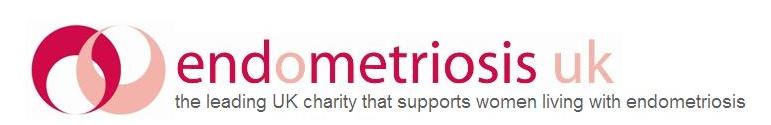 Support Network Manager Job Description and Person Specification Main ResponsibilitiesPerson SpecificationEssential AttributesExperience: Working with and supporting frontline volunteersCoordination and delivery of training Project managementLine management  Skills:Computer literate, including with databasesGood communication skillsMethodical and organisedPatient and empatheticFlexibility and adaptability to changeKnowledgeOf the NHS and health policiesQualificationsDegree or equivalent standard of educationOtherSelf motivated and willing to be a proactive member of a small team (please note that at times you may be the only staff member in the office) Desirable Attributes:Experience:Working within a health-based charityExperience of running a Helpline SkillsOnline forum moderationWebsite literacyKnowledgeUnderstanding about endometriosis QualificationsQualification (or evidence of courses) in volunteer managementManagement of Support NetworkPlanning and monitoring of support servicesLiaising with and managing group leader, helpline, online group leader and HealthUnlocked moderator volunteersResponding to volunteer emails, phone calls and requestsOverseeing and monitoring helpline provisionManaging issues with helpline – eg repeat callers/ helpline numbersManagement of helpline statistics volunteerCollation of monthly helpline statisticsOverseeing support group provisionCollation of group leader statistics (survey monkey collates this and is chased by SNO). Quarterly monitoring of numbers of groups taking placeManaging “Volunteer’s Week” campaigns Volunteer supervisionRecruitment and Training of volunteersPlanning volunteering recruitment in response to needs of service and organization, including: Setting recruitment timelines Advertising and generating applicationsReviewing volunteer applicationsPhone interviews with prospective volunteers and making subsequent decisionsMonitoring, development and updating training packagePreparing training resources and organising training eventsFacilitating training Event Organisation Sourcing and organising of venueSourcing and organising speakersCatering requestsTechnical requestsCreation of information for publicCopy for website/ newsletter publicityReportingProviding information as required by the organization eg for annual reportStatistics for Support NetworkStatistics for funding bidsAdminManaging Support Network OfficerCreating and updating volunteer policies Maintaining support network and volunteer information on CiviCRM database and other recordsUpdates to support network manual General email correspondenceContributing to social media management Managing and engaging with media enquiries where needed and appropriateGeneralOther activities as reasonably requested by your line managerEndometriosis UK is a small charity, and all staff support the general running of the organisation in addition to their specific role activities